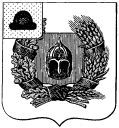 Администрация Александро-Невского городского поселения Александро-Невского муниципального района	Рязанской области	ПОСТАНОВЛЕНИЕот 20 июля 2015 г.                                                                                                                                                           О внесении изменения в постановление администрации Александро-Невского городского поселения от 30.09.2019 г. № 180 «Об утверждении административного регламента по предоставлению муниципальной услуги «Выдача разрешения на использование земель или земельного участка, находящихся в государственной (не разграниченной) или в муниципальной собственности»В соответствии с Федеральным законом от 27.07.2010 № 210-ФЗ «Об организации предоставления государственных и муниципальных услуг», Федеральным законом от 06.10.2003 № 131-ФЗ «Об общих принципах организации местного самоуправления в Российской Федерации», Постановлением Правительства Российской Федерации от 27.11.2014 г. № 1244 «Правила выдачи разрешения на использование земель или земельного участка, находящегося в государственной или муниципальной собственности», руководствуясь Уставом муниципального образования – Александро-Невское городское поселение Александро-Невского муниципального района Рязанской области, администрация Александро-Невского городского поселения ПОСТАНОВЛЯЕТ:1. Внести в постановление администрации Александро-Невского городского поселения от 30.09.2019 г. № 180 «Об утверждении административного регламента по предоставлению муниципальной услуги «Выдача разрешения на использование земель или земельного участка, находящихся в государственной (не разграниченной) или в муниципальной собственности» следующие изменения и дополнения:1.1. в пункте 2.7.1   подпункт 5 изложить в новой редакции:«5) предполагаемых целей использования земель или земельного участка в соответствии с пунктом 1 статьи 39.34 Земельного кодекса Российской Федерации, с абзацем «з» пункта 3 Постановления Правительства Российской Федерации от 27.11.2014 г. № 1244 «Правила выдачи разрешения на использование земель или земельного участка, находящегося в государственной или муниципальной собственности».2. Настоящее постановление вступает в силу с момента его официального опубликования в Информационном бюллетене Александро-Невского городского поселения Александро-Невского муниципального района Рязанской области и на официальном сайте администрации Александро-Невского муниципального района.3. Контроль за исполнением настоящего постановления оставляю за собой.Глава администрации Александро-Невскогогородского поселения                                                                                              Е.В. Блохинаот 18 мая 2020 г.  р.п. Александро-Невский                   № 68